Geachte heer De Jonge,  De vaste commissie voor Volksgezondheid, Welzijn en Sport heeft vandaag besloten u te verzoeken om nog deze week een update aan de Kamer te sturen van de doorlooptijden inzake de testcapaciteit van de GGD van week 44 en 45. De commissie verzoekt deze cijfers aan de Kamer te doen toekomen zoals deze in elke stand van zakenbrief over het coronavirus staan n.a.v. de motie Asscher/Jetten (Kamerstuk 25295 nr. 547).Bij deze breng ik u dit verzoek over.Hoogachtend,de griffier van de vaste commissie voor Volksgezondheid, Welzijn en Sport,Dhr. M.E. Esmeijer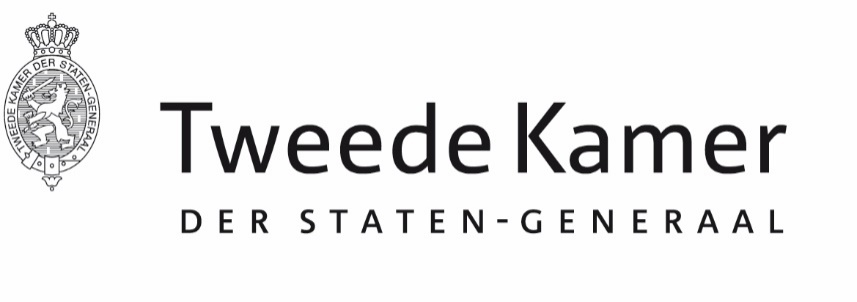 Commissie VWSAan de minister van Volksgezondheid, Welzijn en SportAan de minister van Volksgezondheid, Welzijn en SportPlaats en datum:Den Haag, 9 november 2021Den Haag, 9 november 2021Betreft:Verzoek om update van doorlooptijden inzake de testcapaciteit van de GGDVerzoek om update van doorlooptijden inzake de testcapaciteit van de GGDOns kenmerk:2021Z198622021Z19862